                 APPLICATION FOR AUTHORIZATION TO OPERATE A SEPTAGE STORAGE FACILITY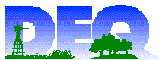 I,     	(Print or Type Name of Applicant)do hereby attest that the information contained herein is factual, accurate and truthful to the best of my knowledge.  I further attest that I will not accept any waste at this site other than septage from licensed septage pumpers and transporters.   I further attest that no industrial waste, oil field waste or car wash waste will be stored at this site.  I understand that storage of any of the above-listed unauthorized waste at this site will jeopardize my authorization.Signature							Date						1.  APPLICANT INFORMATION (Please Print)1.  APPLICANT INFORMATION (Please Print)1.  APPLICANT INFORMATION (Please Print)1.  APPLICANT INFORMATION (Please Print)1.  APPLICANT INFORMATION (Please Print)1.  APPLICANT INFORMATION (Please Print)1.  APPLICANT INFORMATION (Please Print)1.  APPLICANT INFORMATION (Please Print)1.  APPLICANT INFORMATION (Please Print)1.  APPLICANT INFORMATION (Please Print)1.  APPLICANT INFORMATION (Please Print)Name of Applicant      Name of Applicant      Name of Applicant      Name of Applicant      Name of Business      Name of Business      DEQ License No.:         or   New ApplicantDEQ License No.:         or   New ApplicantDEQ License No.:         or   New ApplicantDEQ License No.:         or   New ApplicantDEQ License No.:         or   New ApplicantBusiness Address      Business Address      Business Address      Business Address      Business Address      City      City      City      City      State      Zip      Mailing Address      Mailing Address      Mailing Address      Mailing Address      Mailing Address      City      City      City      City      State      Zip      Phone No.  (   )   -     Phone No.  (   )   -     Phone No.  (   )   -     Phone No.  (   )   -     Phone No.  (   )   -     Phone No.  (   )   -     Phone No.  (   )   -     Phone No.  (   )   -     Phone No.  (   )   -     Phone No.  (   )   -     Phone No.  (   )   -     2.  STORAGE SITE INFORMATION 2.  STORAGE SITE INFORMATION 2.  STORAGE SITE INFORMATION 2.  STORAGE SITE INFORMATION 2.  STORAGE SITE INFORMATION 2.  STORAGE SITE INFORMATION 2.  STORAGE SITE INFORMATION 2.  STORAGE SITE INFORMATION 2.  STORAGE SITE INFORMATION 2.  STORAGE SITE INFORMATION 2.  STORAGE SITE INFORMATION Owner’s Name (If Different)      Owner’s Name (If Different)      Owner’s Name (If Different)      Owner’s Name (If Different)      Owner’s Phone No. (   )   -     Owner’s Phone No. (   )   -     Owner’s Phone No. (   )   -     Owner’s Phone No. (   )   -     Alternate Phone No. (   )   -     Alternate Phone No. (   )   -     Alternate Phone No. (   )   -     Owner’s Mailing Address      Owner’s Mailing Address      Owner’s Mailing Address      Owner’s Mailing Address      Owner’s Mailing Address      City      City      City      City      State      Zip      Site Address      Site Address      Site Address      Site Address      Site Address      City      City      City      City      State      Zip      Legal Description of Site  Legal Description of Site  Legal Description of Site    /4      /4     /4             Section      Township      Township      Range      Range      County      County      3.  ANSWER “YES” OR “NO” TO THE FOLLOWING QUESTIONS:3.  ANSWER “YES” OR “NO” TO THE FOLLOWING QUESTIONS:3.  ANSWER “YES” OR “NO” TO THE FOLLOWING QUESTIONS:3.  ANSWER “YES” OR “NO” TO THE FOLLOWING QUESTIONS:3.  ANSWER “YES” OR “NO” TO THE FOLLOWING QUESTIONS:3.  ANSWER “YES” OR “NO” TO THE FOLLOWING QUESTIONS:3.  ANSWER “YES” OR “NO” TO THE FOLLOWING QUESTIONS:3.  ANSWER “YES” OR “NO” TO THE FOLLOWING QUESTIONS:3.  ANSWER “YES” OR “NO” TO THE FOLLOWING QUESTIONS:3.  ANSWER “YES” OR “NO” TO THE FOLLOWING QUESTIONS:3.  ANSWER “YES” OR “NO” TO THE FOLLOWING QUESTIONS:Yes   NoYes   NoYes   NoYes   NoYes   NoYes   NoYes   NoYes   NoYes   NoYes   NoYes   NoIs the site located in a 100-year flood plain as documented by the Federal Emergency Management Agency?Is the site located in a 100-year flood plain as documented by the Federal Emergency Management Agency?Is the site located in a 100-year flood plain as documented by the Federal Emergency Management Agency?Is the site located in a 100-year flood plain as documented by the Federal Emergency Management Agency?Is the site located in a 100-year flood plain as documented by the Federal Emergency Management Agency?Is the site located in a 100-year flood plain as documented by the Federal Emergency Management Agency?Is the site located in a 100-year flood plain as documented by the Federal Emergency Management Agency?Is the site located in a 100-year flood plain as documented by the Federal Emergency Management Agency?Is the site located in a 100-year flood plain as documented by the Federal Emergency Management Agency?Are there any public water supply wells within 300 feet of the storage facility?Are there any public water supply wells within 300 feet of the storage facility?Are there any public water supply wells within 300 feet of the storage facility?Are there any public water supply wells within 300 feet of the storage facility?Are there any public water supply wells within 300 feet of the storage facility?Are there any public water supply wells within 300 feet of the storage facility?Are there any public water supply wells within 300 feet of the storage facility?Are there any public water supply wells within 300 feet of the storage facility?Are there any public water supply wells within 300 feet of the storage facility?Is the storage facility within 10 feet of the property line?Is the storage facility within 10 feet of the property line?Is the storage facility within 10 feet of the property line?Is the storage facility within 10 feet of the property line?Is the storage facility within 10 feet of the property line?Is the storage facility within 10 feet of the property line?Is the storage facility within 10 feet of the property line?Is the storage facility within 10 feet of the property line?Is the storage facility within 10 feet of the property line?Are there any occupied residences within 50 feet of the site?Are there any occupied residences within 50 feet of the site?Are there any occupied residences within 50 feet of the site?Are there any occupied residences within 50 feet of the site?Are there any occupied residences within 50 feet of the site?Are there any occupied residences within 50 feet of the site?Are there any occupied residences within 50 feet of the site?Are there any occupied residences within 50 feet of the site?Are there any occupied residences within 50 feet of the site?Are there any private water supply wells or surface waters (i.e. lakes, rivers, streams, intermittent streams, wetlands, or ponds) within 100 feet of the storage facility?Are there any private water supply wells or surface waters (i.e. lakes, rivers, streams, intermittent streams, wetlands, or ponds) within 100 feet of the storage facility?Are there any private water supply wells or surface waters (i.e. lakes, rivers, streams, intermittent streams, wetlands, or ponds) within 100 feet of the storage facility?Are there any private water supply wells or surface waters (i.e. lakes, rivers, streams, intermittent streams, wetlands, or ponds) within 100 feet of the storage facility?Are there any private water supply wells or surface waters (i.e. lakes, rivers, streams, intermittent streams, wetlands, or ponds) within 100 feet of the storage facility?Are there any private water supply wells or surface waters (i.e. lakes, rivers, streams, intermittent streams, wetlands, or ponds) within 100 feet of the storage facility?Are there any private water supply wells or surface waters (i.e. lakes, rivers, streams, intermittent streams, wetlands, or ponds) within 100 feet of the storage facility?Are there any private water supply wells or surface waters (i.e. lakes, rivers, streams, intermittent streams, wetlands, or ponds) within 100 feet of the storage facility?Are there any private water supply wells or surface waters (i.e. lakes, rivers, streams, intermittent streams, wetlands, or ponds) within 100 feet of the storage facility?Are there any potable water supply lines within five feet (5’) of the storage facility?Are there any potable water supply lines within five feet (5’) of the storage facility?Are there any potable water supply lines within five feet (5’) of the storage facility?Are there any potable water supply lines within five feet (5’) of the storage facility?Are there any potable water supply lines within five feet (5’) of the storage facility?Are there any potable water supply lines within five feet (5’) of the storage facility?Are there any potable water supply lines within five feet (5’) of the storage facility?Are there any potable water supply lines within five feet (5’) of the storage facility?Are there any potable water supply lines within five feet (5’) of the storage facility?4.  CHECKLIST OF REQUIRED ATTACHMENTS  (Not required for renewals if there are no changes)4.  CHECKLIST OF REQUIRED ATTACHMENTS  (Not required for renewals if there are no changes)4.  CHECKLIST OF REQUIRED ATTACHMENTS  (Not required for renewals if there are no changes)4.  CHECKLIST OF REQUIRED ATTACHMENTS  (Not required for renewals if there are no changes)4.  CHECKLIST OF REQUIRED ATTACHMENTS  (Not required for renewals if there are no changes)4.  CHECKLIST OF REQUIRED ATTACHMENTS  (Not required for renewals if there are no changes)4.  CHECKLIST OF REQUIRED ATTACHMENTS  (Not required for renewals if there are no changes)4.  CHECKLIST OF REQUIRED ATTACHMENTS  (Not required for renewals if there are no changes)4.  CHECKLIST OF REQUIRED ATTACHMENTS  (Not required for renewals if there are no changes)4.  CHECKLIST OF REQUIRED ATTACHMENTS  (Not required for renewals if there are no changes)4.  CHECKLIST OF REQUIRED ATTACHMENTS  (Not required for renewals if there are no changes)DETAILED PLAN:  A description of the storage facility including the type of tank material, tank size, security measures, tank signage and above ground containment.  A site drawing that shows the location of the storage tank(s), all weather access road and the property lines.DETAILED PLAN:  A description of the storage facility including the type of tank material, tank size, security measures, tank signage and above ground containment.  A site drawing that shows the location of the storage tank(s), all weather access road and the property lines.DETAILED PLAN:  A description of the storage facility including the type of tank material, tank size, security measures, tank signage and above ground containment.  A site drawing that shows the location of the storage tank(s), all weather access road and the property lines.DETAILED PLAN:  A description of the storage facility including the type of tank material, tank size, security measures, tank signage and above ground containment.  A site drawing that shows the location of the storage tank(s), all weather access road and the property lines.DETAILED PLAN:  A description of the storage facility including the type of tank material, tank size, security measures, tank signage and above ground containment.  A site drawing that shows the location of the storage tank(s), all weather access road and the property lines.DETAILED PLAN:  A description of the storage facility including the type of tank material, tank size, security measures, tank signage and above ground containment.  A site drawing that shows the location of the storage tank(s), all weather access road and the property lines.DETAILED PLAN:  A description of the storage facility including the type of tank material, tank size, security measures, tank signage and above ground containment.  A site drawing that shows the location of the storage tank(s), all weather access road and the property lines.DETAILED PLAN:  A description of the storage facility including the type of tank material, tank size, security measures, tank signage and above ground containment.  A site drawing that shows the location of the storage tank(s), all weather access road and the property lines.DETAILED PLAN:  A description of the storage facility including the type of tank material, tank size, security measures, tank signage and above ground containment.  A site drawing that shows the location of the storage tank(s), all weather access road and the property lines.DETAILED PLAN:  A description of the storage facility including the type of tank material, tank size, security measures, tank signage and above ground containment.  A site drawing that shows the location of the storage tank(s), all weather access road and the property lines.PROOF OF OWNERSHIP: File stamped deed, title, contract for deed, or lease.PROOF OF OWNERSHIP: File stamped deed, title, contract for deed, or lease.PROOF OF OWNERSHIP: File stamped deed, title, contract for deed, or lease.PROOF OF OWNERSHIP: File stamped deed, title, contract for deed, or lease.PROOF OF OWNERSHIP: File stamped deed, title, contract for deed, or lease.PROOF OF OWNERSHIP: File stamped deed, title, contract for deed, or lease.PROOF OF OWNERSHIP: File stamped deed, title, contract for deed, or lease.PROOF OF OWNERSHIP: File stamped deed, title, contract for deed, or lease.PROOF OF OWNERSHIP: File stamped deed, title, contract for deed, or lease.PROOF OF OWNERSHIP: File stamped deed, title, contract for deed, or lease.DEQ USE ONLYDEQ USE ONLYDEQ USE ONLYDEQ USE ONLYDateLocal ES InitialsADMINISTRATIVE REVIEW:CompleteIncomplete—Returned to Applicant TECHNICAL REVIEW:Compliance—Recommend ApprovalRejected—Returned to Applicant